Publicado en  el 29/09/2016 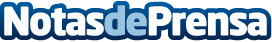 Lanzan al espacio la primera bandera LGTBIDespués de que la bandera norteamericana que colocaron Neil Amstrong y Buzz Aldrin, ahora la plataforma Planting Peace ha lanzado la bandera LGTBI en un globo sonda para que alcanzase los 30 kilómetros de altura y hacer, así, un gesto para promover la tolerancia y el respeto a la diversidad sexualDatos de contacto:Nota de prensa publicada en: https://www.notasdeprensa.es/lanzan-al-espacio-la-primera-bandera-lgtbi Categorias: Sociedad Innovación Tecnológica http://www.notasdeprensa.es